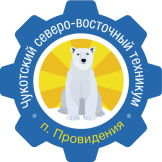 Государственное автономное профессиональное образовательное учреждение Чукотского автономного округа«Чукотский северо-восточный техникум посёлка Провидения»ОСНОВНАЯ ОБРАЗОВАТЕЛЬНАЯ ПРОГРАММА ПРОФЕССИОНАЛЬНОГО ОБУЧЕНИЯ(ПРОФЕССИОНАЛЬНОЙ ПОДГОТОВКИ)Профессия: 16675 «Повар»Квалификация: 3 разрядФорма обучения: очнаяСрок обучения: 10 месяцевп. Провидения,2023 годОсновная образовательная программа профессионального обучения по профессии 16675 Повар разработана в соответствии с Профессиональным стандартом «33.011 Повар» (утв. Приказом Министерства труда и социальной защиты Российской Федерации от «09» марта 2022 года №113н, рег. номер 557).Организация-разработчикГосударственное автономное профессиональное образовательное учреждение Чукотского автономного округа «Чукотский северо-восточный техникум посёлка Провидения»СОДЕРЖАНИЕ1. ОБЩИЕ ПОЛОЖЕНИЯ1.1. Нормативно-правовая основа разработки программыНормативно-правовую основу разработки основной программы профессионального обучения составляют:- Федеральный закон от 29 декабря 2012 №273-ФЗ (с изменениями и дополнениями) «Об образовании в Российской Федерации».- Приказ Министерства просвещения РФ от 26 августа 2020 №438 «Об утверждении Порядка организации и осуществления образовательной деятельности по основным программам профессионального обучения».- Приказ Министерства просвещения РФ от 14 июля 2023 г. № 534 «Об утверждении Перечня профессий рабочих, должностей служащих, по которым осуществляется профессиональное обучение».- Приказ Министерства науки и высшего образования РФ и Министерства просвещения РФ от 5 августа 2020 г. №885/390 «О практической подготовке обучающихся».Основная программа профессионального обучения разработана в соответствии с Профессиональным стандартом «33.011 Повар» (утв. Приказом Министерства труда и социальной защиты Российской Федерации от «09» марта 2022 года №113н, рег. номер 557).1.2. Нормативный срок освоения программыНормативный срок освоения слушателями программы профессионального обучения по очной форме подготовки составляет:1.3. Требования допуска лиц к профессиональному обучениюК освоению основной программы профессионального обучения допускаются лица, имеющие аттестат об основном общем образовании, аттестат о среднем общем образовании. На обучение по повышению квалификации по данной профессии допускаются лица, имеющие профессиональную подготовку и квалификационный разряд по данной профессии, производственный стаж работы по профессии по основному месту работы, без повышения уровня образования.Особые условия допуска к работе: наличие медицинской книжки; прохождение обязательных предварительных и периодических медицинских осмотров.2. ХАРАКТЕРИСТИКА ПРОФЕССИОНАЛЬНОЙ ДЕЯТЕЛЬНОСТИ2.1. Область профессиональной деятельности выпускниковОбласть профессиональной деятельности выпускников: выполнение подготовительных работ по подготовке рабочего места повара; выполнение заданий повара по приготовлению, презентации и продаже блюд, напитков и кулинарных изделий; оценка наличия запасов сырья и полуфабрикатов, необходимых для приготовления блюд, напитков и кулинарных изделий; составление заявок на сырье и полуфабрикаты, используемые при приготовлении блюд, напитков и кулинарных изделий; подготовка товарных отчетов по приготовлению блюд, напитков и кулинарных изделий.2.2. Требования к результатам освоения программыКвалификационная характеристика по профессиональному стандарту с учетом классов, тарифных разрядов:Повар 3 разряда должен уметь:- Проверять органолептическим способом качество сырья, продуктов, полуфабрикатов, ингредиентов для дальнейшего приготовления блюд, напитков и кулинарных изделий - Использовать рецептуры, технологические карты приготовления блюд, напитков и кулинарных изделий - Использовать системы для визуализации заказов и контроля их выполнения - Выбирать инвентарь и оборудование и безопасно пользоваться им - Производить обработку овощей, фруктов и грибов- Нарезать и формовать овощи и грибы - Подготавливать плоды для приготовления блюд, напитков и кулинарных изделий - Подготавливать пряности и приправы для приготовления блюд, напитков и кулинарных изделий - Подготавливать зерновые и молочные продукты, муку, яйца, жиры и сахар для приготовления блюд, напитков и кулинарных изделий - Подготавливать полуфабрикаты из мяса, домашней птицы, рыбные полуфабрикаты - Готовить блюда и гарниры из овощей - Готовить каши и гарниры из круп - Готовить блюда из яиц - Готовить блюда и гарниры из макаронных изделий - Готовить блюда из бобовых - Готовить блюда из рыбы - Готовить блюда из морепродуктов - Готовить блюда из мяса и мясных продуктов - Готовить блюда из домашней птицы - Готовить мучные блюда - Готовить горячие напитки - Готовить сладкие блюда - Проверять органолептическим способом качество блюд, напитков и кулинарных изделий перед упаковкой, отпуском с раздачи, прилавка - Порционировать, сервировать и отпускать блюда, напитки и кулинарные изделия с раздачи, прилавка и на вынос - Пользоваться контрольно-кассовым оборудованием и программно- аппаратным комплексом для приема к оплате платежных карт (далее – POS терминалами) - Принимать и оформлять платежи за блюда, напитки и кулинарные изделияПовар 3 разряда должен знать:- Технологии подготовки сырья, продуктов, полуфабрикатов для дальнейшего использования при приготовлении блюд, напитков и кулинарных изделий - Технологии приготовления блюд, напитков и кулинарных изделий - Требования к качеству, безопасности пищевых продуктов, используемых в приготовлении блюд, напитков и кулинарных изделий, условия их хранения - Правила пользования рецептурами, технологическими картами на приготовление блюд, напитков и кулинарных изделий - Правила эксплуатации контрольно-кассового оборудования и POS терминалов - Методы минимизации отходов при очистке, обработке и измельчении сырья, используемого при приготовлении блюд, напитков и кулинарных изделий, с учетом соблюдения требований к качеству - Пищевая ценность различных видов продуктов и сырья, используемых при приготовлении блюд, напитков и кулинарных изделий - Принципы и приемы презентации блюд, напитков и кулинарных изделий потребителям - Требования охраны труда, санитарии и гигиены, пожарной безопасности в организациях питания- Принципы ХАССП в организациях общественного питания.3. УЧЕБНЫЙ ПЛАН ПРОФЕССИОНАЛЬНОГО ОБУЧЕНИЯ ПО ПРОФЕССИИ 16675 ПОВАР4. КАЛЕНДАРНЫЙ УЧЕБНЫЙ ГРАФИКУсловные обозначения5. СОДЕРЖАНИЕ ПРОГРАММЫ ПРОФЕССИОНАЛЬНОГО ОБУЧЕНИЯ ПО ПРОФЕССИИ 16675 ПОВАР6. ПЛАНИРУЕМЫЕ РЕЗУЛЬТАТЫЛица, прошедшие профессиональное обучение, должны быть готовы к выполнению работ в качестве Повара и обладать профессиональными компетенциями, указанными в пункте 2.2.7. ОЦЕНКА РЕЗУЛЬТАТОВ ОБУЧЕНИЯ7.1. Текущий контрольТекущий контроль предусматривает систематическую проверку знаний и умений слушателей по всем изучаемым в данном семестре дисциплинам. Текущий контроль знаний и умений слушателей осуществляется на учебных занятиях (уроке, лабораторных работах и практических занятиях, контрольной работе), в период прохождения производственной (профессиональной) практики, внеаудиторной самостоятельной работы, установленных рабочей программой учебной дисциплины или профессионального модуля.Текущий контроль знаний и умений, его виды и формы предусматриваются планами учебных занятий на усмотрение преподавателя.Результаты текущего контроля знаний и умений слушателей выставляются преподавателем в журнале учебных занятий.При текущем контроле по профессиональному модулю проверяется уровень достижения слушателем практического опыта, умений и знаний, установленных рабочей программой профессионального модуля.Для проведения текущего контроля преподаватель использует различные методы и средства, обеспечивающие объективность оценки знаний, умений и практического опыта слушателей. Виды и формы текущего контроля знаний и умений указываются в планах учебных занятий.Лабораторные работы и практические занятия.Содержание лабораторных и практических занятий фиксируется в рабочих программах учебных дисциплин и профессиональных модулей. Оценки за выполненные лабораторные и практические занятия выставляются по пятибалльной системе и учитываются как показатели текущей успеваемости слушателей.Учебная и производственная практика.В период прохождения учебной и производственной практики предусматривается текущий контроль выполнения индивидуальных заданий.Самостоятельная работа студентов.В рабочей программе учебной дисциплины, профессионального модуля, перспективно-тематическом плане учебной дисциплины, профессионального модуля, определяются формы и методы текущего контроля результатов самостоятельной работы слушателей.Контроль результатов внеаудиторной самостоятельной работы осуществляется в пределах времени, отведенного на обязательные учебные занятия по дисциплине.Контрольная работа.Контрольные работы по дисциплине, как форма текущего контроля знаний и умений слушателей, планируются преподавателем, указываются в поурочных планах. Контрольные работы могут проводиться по разделам учебной дисциплины.Итоги текущего контроля за семестр по учебным дисциплинам и профессиональным модулям, в учебном плане по которому в данном семестре предусмотрена форма промежуточной аттестации (зачёт, дифференцированный зачёт, экзамен), выставляются отдельной колонкой в журнале учебных занятий.7.2. Промежуточная аттестация обучающихся Промежуточная аттестация оценивает результаты учебной деятельности слушателей по каждой дисциплине и профессиональному модулю. Основными формами промежуточной аттестации являются:- зачет (по некоторым дисциплинам);- дифференцированный зачет (по некоторым дисциплинам; по учебным и производственным практикам в форме проверочной работы);- экзамен (по некоторым дисциплинам; по междисциплинарным курсам профессионального модуля).Форма, порядок и периодичность промежуточной аттестации определяется рабочим учебным планом.Зачет является формой промежуточной аттестации обучающихся в ходе изучения курсовых дисциплин и проводится в последнюю неделю семестра.Зачет выставляется по итогам практических занятий. Зачет проводится за счет объема времени, отводимого на изучение дисциплины, междисциплинарного курса, практики.При выставлении зачета преподаватель в ведомости ставит отметку «зачтено» и свою подпись. Если обучающийся не получает зачета, преподаватель в ведомости ставит отметку «не зачтено» и свою подпись. При неявке обучающегося на зачет в ведомость делается запись «не явился».Проведение дифференцированного зачета предусматривается в рабочей программе учебной дисциплины и плане учебных и производственных практик как итоговое занятие. Дифференцированный зачет может проводиться в устной, письменной форме, в форме выполнения тестовых и практических заданий. Дифференцированный зачет проводится за счет объема времени, отводимого на изучение дисциплины, междисциплинарного курса, практики.Задания к дифференцированному зачету разрабатываются преподавателем дисциплины, междисциплинарного курса, практики с учётом требования ЕКС по профессии и должны предусматривать как теоретические, так и/или практические задания. Перечень вопросов и/или практических задач разрабатывается преподавателями дисциплины, междисциплинарного курса, практики, обсуждается на предметно-цикловых комиссиях по направлению дисциплин. Количество вопросов и/или практических задач в перечне должно превышать количество вопросов и/или практических задач, необходимых для составления билетов.На основе разработанного и объявленного обучающимся перечня вопросов и/или практических задач, рекомендуемых для подготовки к дифференцированному зачету, составляются билеты (варианты), содержание которых до слушателей не доводится. Могут быть применены тестовые задания.При проведении дифференцированного зачета уровень подготовки обучающегося оценивается в баллах: 5 (отлично), 4 (хорошо), 3 (удовлетворительно), 2 (неудовлетворительно).На экзамене могут быть аттестованы обучающиеся, не имеющие текущей задолженности по экзаменационной дисциплине. К началу проведения экзамена должны быть подготовлены следующие документы:- экзаменационные билеты (контрольно-оценочные средства);- наглядные пособия, материалы справочного характера, нормативные документы и образцы техники, разрешенные к использованию на экзамене;- экзаменационная ведомость;- журнал учебных занятий. Экзамен проводится в специально подготовленных помещениях.Экзамен принимается преподавателем, который вел учебные занятия по данной дисциплине или междисциплинарному курсу в экзаменуемой группе. Оценка, полученная на экзамене, заносится преподавателем в экзаменационную ведомость (в том числе и неудовлетворительные).Экзаменационная оценка за текущий семестр является итоговой независимо от полученных в семестре оценок текущего контроля по учебной дисциплине или междисциплинарному курсу. При проведении экзамена уровень подготовки обучающегося оценивается в баллах: 5 (отлично), 4 (хорошо), 3 (удовлетворительно), 2 (неудовлетворительно).7.3. Итоговая аттестация обучающихсяИтоговая аттестация, независимо от форм получения образования, является обязательной.Итоговая аттестация проводится в форме квалификационного экзамена, который проверяет готовность слушателя к выполнению указанного вида профессиональной деятельности и сформированности у него практического опыта. Итогом проверки является однозначное решение: «вид профессиональной деятельности освоен / не освоен» с выставлением оценки по пятибалльной шкале. В протоколе квалификационного экзамена запись будет иметь вид: «Вид профессиональной деятельности освоен с оценкой «___».Квалификационный экзамен включает в себя проверку теоретических знаний в пределах квалификационных требований по профессии 16675 Повар. К проведению квалификационного экзамена привлекаются представители работодателей, их объединений.Тексты экзаменационных билетов должны быть рассмотрены на заседании предметно-цикловой комиссии и утверждены заместителем директора по учебно-производственной работе.Условием допуска к квалификационному экзамену является успешное освоение слушателем всех элементов программы профессионального модуля: теоретической части и практик. Возможно проведение промежуточной аттестации по отдельным элементам программы профессионального модуля. К итоговой аттестации не допускаются выпускники, не освоившие программу профессионального обучения в полном объёме.Досрочное проведение итоговой аттестации не проводится.Лица, прошедшие полный курс теоретического и производственного обучения и успешно сдавшие квалификационный экзамен получают свидетельство по профессии 16675 Повар 3 разряда.8. РЕСУРСНОЕ ОБЕСПЕЧЕНИЕ ОБРАЗОВАТЕЛЬНОЙ ПРОГРАММЫ ПРОФЕССИОНАЛЬНОГО ОБУЧЕНИЯРесурсное обеспечение ОППО сформировано на основе требований к условиям реализации программы профессионального обучения по профессии 16675 Повар.8.1. Кадровое обеспечение образовательного процессаРеализация основной программы профессионального обучения обеспечивается педагогическими кадрами, имеющими высшее образование, соответствующее профилю преподаваемой дисциплины. Преподаватели имеют опыт деятельности в соответствующей профессиональной сфере. Мастера профессионального обучения на 1 – 2 разряда выше рабочего.8.2. Информационно-методическое обеспечение образовательного процессаДля реализации программы профессионального обучения имеется необходимое учебно-методическое обеспечение. Основная программа профессионального обучения обеспечивается учебно-методической документацией и материалами по всем дисциплинам программы профессионального обучения.Реализация ОППО обеспечивается доступом каждого обучающегося к базам данных и библиотечным фондам, формируемым по полному перечню дисциплин ОППО. В техникуме действуют компьютерные классы, в которых проводятся занятия по различным дисциплинам направления подготовки.По каждой дисциплине сформированы рабочие программы и учебно- методические комплексы, содержащие методические рекомендации по изучению дисциплины, учебные материалы (конспекты лекций, слайды, контрольные задания, методические указания по выполнению практических работ).Библиотечный фонд укомплектован печатными и/или электронными изданиями основной учебной литературы по дисциплинам, изданными за последние пять лет.Фонд дополнительной литературы помимо учебной, включает официальные, справочно-библиографические и специализированные периодические издания.Электронно-библиотечная система обеспечивает возможность индивидуального доступа для каждого обучающегося из любой точки, в которой имеется доступ к сети Интернет.8.3. Материально-техническое обеспечение образовательного процессаДля реализации ООППО создана материально-техническая база, обеспечивающая проведение всех видов дисциплинарной и междисциплинарной подготовки, практической работы обучающихся, предусмотренных учебным планом, и соответствующей действующим санитарным и противопожарным правилам и нормам.9. РАБОЧИЕ ПРОГРАММЫ УЧЕБНЫХ ДИСЦИПЛИН, ПРОФЕССИОНАЛЬНЫХ МОДУЛЕЙПриложения №_____.10. КОНТРОЛЬНО-ОЦЕНОЧНЫЕ СРЕДСТВАПриложения №_____.«С О Г Л А С О В А Н О»Глава муниципального образования сельское поселение Инчоун________________ Т. А. Лоскутова« 28 »  августа  2023 г.«У Т В Е Р Ж Д А Ю»И. о. директора ГАПОУ ЧАО «Чукотский северо-восточный техникум посёлка Провидения»________________ А. Р. Бархударян« 28 »  августа  2023 г.РАССМОТРЕНА методическим советом Техникума.Протокол от « 28 » августа 2023 г.  №11. ОБЩИЕ ПОЛОЖЕНИЯ41.1. Нормативно-правовая основа разработки программы41.2. Нормативный срок освоения программы41.3. Требования допуска лиц к профессиональному обучению42. ХАРАКТЕРИСТИКА ПРОФЕССИОНАЛЬНОЙ ДЕЯТЕЛЬНОСТИ 42.1. Область профессиональной деятельности выпускников42.2. Требования к результатам освоения программы53. УЧЕБНЫЙ ПЛАН ПРОФЕССИОНАЛЬНОГО ОБУЧЕНИЯ ПО ПРОФЕССИИ 16675 ПОВАР64. КАЛЕНДАРНЫЙ УЧЕБНЫЙ ГРАФИК95. СОДЕРЖАНИЕ ПРОГРАММЫ ПРОФЕССИОНАЛЬНОГО ОБУЧЕНИЯ ПО ПРОФЕССИИ 16675 ПОВАР106. ПЛАНИРУЕМЫЕ РЕЗУЛЬТАТЫ167. ОЦЕНКА РЕЗУЛЬТАТОВ ОБУЧЕНИЯ167.1. Текущий контроль167.2. Промежуточная аттестация обучающихся177.3. Итоговая аттестация обучающихся188. РЕСУРСНОЕ ОБЕСПЕЧЕНИЕ ОБРАЗОВАТЕЛЬНОЙ ПРОГРАММЫ ПРОФЕССИОНАЛЬНОГО ОБУЧЕНИЯ188.1. Кадровое обеспечение образовательного процесса188.2. Информационно-методическое обеспечение образовательного процесса198.3. Материально-техническое обеспечение образовательного процесса199. РАБОЧИЕ ПРОГРАММЫ УЧЕБНЫХ ДИСЦИПЛИН, ПРОФЕССИОНАЛЬНЫХ МОДУЛЕЙ1910. КОНТРОЛЬНО-ОЦЕНОЧНЫЕ СРЕДСТВА19Уровень образования, необходимый для приема на обучениеНаименование квалификации, разрядСрок обученияОсновное общее образованиеПовар, 3 разряд10 месяцев2023 – 2024 уч. г.Разряд – 3с. Инчоун15  обучающихся№ п/пНаименование учебной дисциплины, профессионального модуляУчебная нагрузка слушателейУчебная нагрузка слушателейУчебная нагрузка слушателейУчебная нагрузка слушателейУчебная нагрузка слушателейРаспределение по семестрамРаспределение по семестрамРаспределение по семестрамРаспределение по семестрам№ п/пНаименование учебной дисциплины, профессионального модуляМаксимальная учебная нагрузкаСамостоятельная учебная нагрузкаОбязательная аудиторнаяОбязательная аудиторнаяОбязательная аудиторная1 курс1 курс1 курс1 курс№ п/пНаименование учебной дисциплины, профессионального модуляМаксимальная учебная нагрузкаСамостоятельная учебная нагрузкаВсегоТеоретическое обучениеЛабораторные и практические занятия1 семестрФорма промежуточной аттестации2 семестрФорма промежуточной аттестации1.ОБЩЕПРОФЕССИОНАЛЬНЫЙ ЦИКЛ426142284233512841.1Основы микробиологии, санитарии и гигиены в пищевом производстве54183632436ДЗ1.2Физиология питания с основами товароведения продовольственных товаров54183630636ДЗ1.3Техническое оснащение и организация рабочего места54183630636ДЗ1.4Экономические и правовые основы производственной деятельности54183632436ДЗ1.5Безопасность жизнедеятельности48163227532ДЗ1.6Основы вычислительной техники541836221436ДЗ1.7Основы деловой культуры54183630636ДЗ1.8Основы предпринимательской деятельности54183630636ДЗ2.ПРОФЕССИОНАЛЬНЫЙ ЦИКЛ124816410842188662927922.1Профессиональный модуль «Технология приготовления блюд и напитков»124816410842188662927922.1.1Междисциплинарный курс «Технология обработки сырья и приготовления блюд из овощей и грибов»632142281442ДЗ2.1.2Междисциплинарный курс «Технология подготовки сырья и приготовления блюд и гарниров из круп, бобовых и макаронных изделий, яиц и творога, теста»632142281442Э2.1.3Междисциплинарный курс «Технология приготовления супов и соусов»632142281442Э2.1.4 Междисциплинарный курс «Технология обработки сырья и приготовления блюд из рыбы»632142281442ДЗ2.1.5Междисциплинарный курс «Технология обработки сырья и приготовления блюд из мяса и домашней птицы»632142281442ДЗ2.1.6Междисциплинарный курс «Технология приготовления и оформления холодных блюд и закусок»632142281442ДЗ2.1.7Междисциплинарный курс «Приготовление сладких блюд и напитков»6321422814636ДЗ2.1.8Междисциплинарный курс «Технология приготовления хлебобулочных, мучных и кондитерских изделий»511734221234Э2.1.9Учебная практика612612612612ДЗ2.1.10Производственная практика144144144144ДЗ3. Физическая культура5418363636ДЗ4. ИТОГОВАЯ АТТЕСТАЦИЯ (КВАЛИФИКАЦИОННЫЙ ЭКЗАМЕН)363636ЭВСЕГО ЗА КУРС ОБУЧЕНИЯ1 4406127921 КУРССентябрьСентябрьСентябрьСентябрьОктябрьОктябрьОктябрьОктябрьНоябрьНоябрьНоябрьНоябрьНоябрьДекабрьДекабрьДекабрьДекабрьЯнварьЯнварьЯнварьЯнварьФевральФевральФевральФевральМартМартМартМартАпрельАпрельАпрельАпрельМайМайМайМайИюньИюньИюньИюньИюль/АвгустИюль/АвгустИюль/АвгустИюль/АвгустИюль/АвгустИюль/АвгустИюль/АвгустИюль/АвгустИюль/АвгустИюль/АвгустИюль/АвгустИюль/АвгустУчебная неделя1234567891011121314151617181920212122232425262728293031323334353637383940414243444546474849505152Вид деятельностиУДУДУДУДУДУДУДУДУДУДУДУДУДУДУДУДПАУДПАУДУПУПУПУПУПУПУПУПУПУПУПУПУПУПУПУПУПУППАПППППППППАИАКоличество часов (в неделю)3636363636363636363636363636363636363636363636363636363636363636363636363636363636Количество часов (по видам деятельности)6126126126126126126126126126126126126126126126126123661261261261261261261261261261261261261261261261261261214414414414436Количество часов (всего)140414041404140414041404140414041404140414041404140414041404140414041404140414041404140414041404140414041404140414041404140414041404140414041404140414041404140436УД- Учебные дисциплиныПА- Промежуточная аттестацияУП- Учебная практикаПП- Производственная практикаИА- Итоговая аттестация№ п/пНаименование учебной дисциплины, профессионального модуляРазделы, темы1. ОБЩЕПРОФЕССИОНАЛЬНЫЙ ЦИКЛ1. ОБЩЕПРОФЕССИОНАЛЬНЫЙ ЦИКЛ1. ОБЩЕПРОФЕССИОНАЛЬНЫЙ ЦИКЛ1.1Основы микробиологии, санитарии и гигиены в пищевом производствеРАЗДЕЛ I. ОСНОВЫ МИКРОБИОЛОГИИ1.1Основы микробиологии, санитарии и гигиены в пищевом производствеТема 1.1. Основные группы микроорганизмов1.1Основы микробиологии, санитарии и гигиены в пищевом производствеТема 1.2. Основные пищевые отравления и пищевые инфекции1.1Основы микробиологии, санитарии и гигиены в пищевом производствеТема 1.3. Возможные источники микробиологического загрязнения в пищевом производстве1.1Основы микробиологии, санитарии и гигиены в пищевом производствеРАЗДЕЛ II. САНИТАРИЯ И ГИГИЕНА В ПИЩЕВОМ ПРОИЗВОДСТВЕ1.1Основы микробиологии, санитарии и гигиены в пищевом производствеТема 2.1. Санитарно-технические требования к помещениям, оборудованию, одежде1.1Основы микробиологии, санитарии и гигиены в пищевом производствеТема 2.2. Правила личной гигиены работников пищевых производств1.1Основы микробиологии, санитарии и гигиены в пищевом производствеТема 2.3. Классификация моющих средств, правила их применения, условия и сроки хранения1.1Основы микробиологии, санитарии и гигиены в пищевом производствеТема 2.4. Правила проведения дезинфекции, дезинсекции и дератизации1.2Физиология питания с основами товароведения продовольственных товаровРАЗДЕЛ I. ОСНОВЫ ФИЗИОЛОГИИ ПИТАНИЯ1.2Физиология питания с основами товароведения продовольственных товаровТема 1.1. Пищевые вещества и их значение1.2Физиология питания с основами товароведения продовольственных товаровТема 1.2. Процессы пищеварения, обмена веществ и энергии в организме1.2Физиология питания с основами товароведения продовольственных товаровРАЗДЕЛ II. ОСНОВЫ ТОВАРОВЕДЕНИЯ ПРОДОВОЛЬСТВЕННЫХ ТОВАРОВ1.2Физиология питания с основами товароведения продовольственных товаровТема 2.1. Общие сведения о продовольственных товарах1.2Физиология питания с основами товароведения продовольственных товаровТема 2.2. Овощи, плоды, грибы1.2Физиология питания с основами товароведения продовольственных товаровТема 2.3. Рыба и рыбные продукты1.2Физиология питания с основами товароведения продовольственных товаровТема 2.4. Мясо и мясопродукты1.2Физиология питания с основами товароведения продовольственных товаровТема 2.5. Молочные продукты1.2Физиология питания с основами товароведения продовольственных товаровТема 2.6. Яйца и яйцепродукты1.2Физиология питания с основами товароведения продовольственных товаровТема 2.7. Пищевые жиры1.2Физиология питания с основами товароведения продовольственных товаровТема 2.8. Зерномучные продукты1.2Физиология питания с основами товароведения продовольственных товаровТема 2.9. Вкусовые товары1.3Техническое оснащение и организация рабочего местаРАЗДЕЛ 1. ОРГАНИЗАЦИЯ КУЛИНАРНОГО И КОНДИТЕРСКОГО. ПРОИЗВОДСТВА В ОРГАНИЗАЦИЯХ ПИТАНИЯ1.3Техническое оснащение и организация рабочего местаТема 1.1 Классификация и характеристика основных типов организаций питания1.3Техническое оснащение и организация рабочего местаТема 1.2 Принципы организации кулинарного и кондитерского производства1.3Техническое оснащение и организация рабочего местаРАЗДЕЛ 2. УСТРОЙСТВО И НАЗНАЧЕНИЕ ОСНОВНЫХ ВИДОВ ТЕХНОЛОГИЧЕСКОГО ОБОРУДОВАНИЯ КУЛИНАРНОГО И КОНДИТЕРСКОГО ПРОИЗВОДСТВА1.3Техническое оснащение и организация рабочего местаТема 2.1 Механическое оборудование1.3Техническое оснащение и организация рабочего местаТема 2.2 Тепловое оборудование1.3Техническое оснащение и организация рабочего местаТема 2.3 Холодильное оборудование1.4Экономические и правовые основы производственной деятельностиРАЗДЕЛ I. ЭКОНОМИЧЕСКИЕ ОСНОВЫ ПРОИЗВОДСТВЕННОЙ ДЕЯТЕЛЬНОСТИ1.4Экономические и правовые основы производственной деятельностиТема 1.1. Предприятие общественного питания в условиях рынка1.4Экономические и правовые основы производственной деятельностиТема 1.2. Показатели экономической эффективности предприятия общественного питания1.4Экономические и правовые основы производственной деятельностиТема 1.3. Организация труда на предприятии общественного питания1.4Экономические и правовые основы производственной деятельностиТема 1.4. Механизмы формирования заработной платы. Формы оплаты труда1.4Экономические и правовые основы производственной деятельностиРАЗДЕЛ II. ПРАВОВЫЕ ОСНОВЫ ПРОИЗВОДСТВЕННОЙ ДЕЯТЕЛЬНОСТИ1.4Экономические и правовые основы производственной деятельностиТема 2.1. Правовое регулирование трудовых отношений1.4Экономические и правовые основы производственной деятельностиТема 2.2. Трудовой договор1.4Экономические и правовые основы производственной деятельностиТема 2.3. Правовое регулирование оплаты труда1.5Безопасность жизнедеятельностиРАЗДЕЛ 1. ЧРЕЗВЫЧАЙНЫЕ СИТУАЦИИ МИРНОГО И ВОЕННОГО ВРЕМЕНИ И ОРГАНИЗАЦИЯ ЗАЩИТЫ НАСЕЛЕНИЯ1.5Безопасность жизнедеятельностиТема 1.1. Чрезвычайные ситуации природного, техногенного и военного характера1.5Безопасность жизнедеятельностиТема 1.2. Организационные основы по защите населения от чрезвычайных ситуаций мирного и военного времени1.5Безопасность жизнедеятельностиТема 1.3. Организация защиты населения от чрезвычайных ситуаций мирного и военного времени1.5Безопасность жизнедеятельностиТема 1.4. Обеспечение устойчивости функционирования объектов экономики1.5Безопасность жизнедеятельностиРАЗДЕЛ 2. ОСНОВЫ ВОЕННОЙ СЛУЖБЫ1.5Безопасность жизнедеятельностиТема 2.1. Основы обороны государства1.5Безопасность жизнедеятельностиТема 2.2. Военная служба – особый вид федеральной государственной службы1.5Безопасность жизнедеятельностиТема 2.3. Основы военно-патриотического воспитания1.5Безопасность жизнедеятельностиРАЗДЕЛ 3. ОСНОВЫ МЕДИЦИНСКИХ ЗНАНИЙ И ЗДОРОВОГО ОБРАЗА ЖИЗНИ1.5Безопасность жизнедеятельностиТема 3.1. Здоровый образ жизни как необходимое условие сохранения и укрепления здоровья человека и общества1.6Основы вычислительной техникиРаздел I. Математические и логические основы вычислительной техники1.6Основы вычислительной техникиТема 1.1. Основные сведения об электронно-вычислительной технике1.6Основы вычислительной техникиТема 1.2. Виды информации и способы представления ее в ЭВМ1.6Основы вычислительной техникиТема 1.3. Математические основы работы ЭВМ1.6Основы вычислительной техникиРаздел II. Типовые устройства вычислительной техники1.6Основы вычислительной техникиТема 2.1. Устройства памяти1.6Основы вычислительной техникиРаздел III. Микропроцессоры1.6Основы вычислительной техникиТема 3.1. Основы микропроцессорных систем1.6Основы вычислительной техникиТема 3.2 Организация интерфейсов в вычислительной технике1.7Основы деловой культурыРАЗДЕЛ 1. ЭТИЧЕСКИЕ ОСНОВЫ И ПСИХОЛОГИЯ ДЕЛОВОГО ОБЩЕНИЯ1.7Основы деловой культурыТема 1.1 Этические нормы делового общения1.7Основы деловой культурыТема 1.2. Основные виды коммуникации и деловое общение1.7Основы деловой культурыРАЗДЕЛ 2. ТЕХНОЛОГИИ ДЕЛОВОГО ВЗАИМОДЕЙСТВИЯ И КОНСУЛЬТИРОВАНИЕ1.7Основы деловой культурыТема 2.1. Деловые беседы и консультирование1.8Основы предпринимательской деятельностиРАЗДЕЛ 1. ПРЕДПРИНИМАТЕЛЬСТВО И ЕГО МЕСТО В СОВРЕМЕННОЙ ЭКОНОМИКЕ1.8Основы предпринимательской деятельностиТема 1.1. Общая характеристика предпринимательства1.8Основы предпринимательской деятельностиТема 1.2. История развития учения о предпринимательстве1.8Основы предпринимательской деятельностиТема 1.3. Типология предпринимательства1.8Основы предпринимательской деятельностиТема 1.4. Предпринимательская среда1.8Основы предпринимательской деятельностиРАЗДЕЛ 2. ПРАВОВЫЕ ОСНОВЫ ПРЕДПРИНИМАТЕЛЬСКОЙ ДЕЯТЕЛЬНОСТИ1.8Основы предпринимательской деятельностиТема 2.1. Нормативно-правовые акты, регламентирующие предпринимательскую деятельность1.8Основы предпринимательской деятельностиТема 2.2. Порядок регистрации предпринимательской деятельности1.8Основы предпринимательской деятельностиРАЗДЕЛ 3. ОРГАНИЗАЦИОННО-ПРАВОВЫЕ ФОРМЫ ПРЕДПРИНИМАТЕЛЬСКОЙ ДЕЯТЕЛЬНОСТИ1.8Основы предпринимательской деятельностиТема 3.1. Общая характеристика организационно-правовых форм предпринимательской деятельности1.8Основы предпринимательской деятельностиТема 3.2. Индивидуальное предпринимательство 1.8Основы предпринимательской деятельностиТема 3.3. Коллективные формы организации предпринимательской деятельности1.8Основы предпринимательской деятельностиТема 3.4. Малое предпринимательство1.8Основы предпринимательской деятельностиРАЗДЕЛ 4. РЕСУРСНОЕ ОБЕСПЕЧЕНИЕ ПРЕДПРИНИМАТЕЛЬСКОЙ ДЕЯТЕЛЬНОСТИ1.8Основы предпринимательской деятельностиТема 4.1. Основные средства и нематериальные активы1.8Основы предпринимательской деятельностиТема 4.2. Кадровое обеспечение предпринимательской деятельности1.8Основы предпринимательской деятельностиРАЗДЕЛ 5. ФИНАНСОВО-ЭКОНОМИЧЕСКИЕ ПОКАЗАТЕЛИ ПРЕДПРИНИМАТЕЛЬСКОЙ ДЕЯТЕЛЬНОСТИ1.8Основы предпринимательской деятельностиТема 5.1. Расходы и себестоимость продукции1.8Основы предпринимательской деятельностиТема 5.2. Определение результатов предпринимательской деятельности1.8Основы предпринимательской деятельностиТема 5.3. Налогообложение предпринимательской деятельности2. ПРОФЕССИОНАЛЬНЫЙ ЦИКЛ2. ПРОФЕССИОНАЛЬНЫЙ ЦИКЛ2. ПРОФЕССИОНАЛЬНЫЙ ЦИКЛ2.1. Профессиональный модуль «Технология приготовления блюд и напитков»2.1. Профессиональный модуль «Технология приготовления блюд и напитков»2.1. Профессиональный модуль «Технология приготовления блюд и напитков»2.1.1Междисциплинарный курс «Технология обработки сырья и приготовления блюд из овощей и грибов»РАЗДЕЛ I. Первичная обработка, нарезка и формовка традиционных видов овощей и плодов, подготовка пряностей и приправ2.1.1Междисциплинарный курс «Технология обработки сырья и приготовления блюд из овощей и грибов»Тема 1.1. Первичная обработка овощей, плодов, пряностей и приправ. Нарезка и формовка овощей2.1.1Междисциплинарный курс «Технология обработки сырья и приготовления блюд из овощей и грибов»РАЗДЕЛ II. Приготовление и оформление основных и простых блюд и гарниров из традиционных видов овощей и грибов2.1.1Междисциплинарный курс «Технология обработки сырья и приготовления блюд из овощей и грибов»Тема 2.1. Блюда и гарниры из овощей и грибов2.1.1Междисциплинарный курс «Технология обработки сырья и приготовления блюд из овощей и грибов»Тема 2.2. Приготовление и оформление блюд из овощей2.1.1Междисциплинарный курс «Технология обработки сырья и приготовления блюд из овощей и грибов»Тема 2.3. Приготовление  и оформление блюд из грибов2.1.2Междисциплинарный курс «Технология подготовки сырья и приготовления блюд и гарниров из круп, бобовых и макаронных изделий, яиц и творога, теста»РАЗДЕЛ I. ПРИГОТОВЛЕНИЕ БЛЮД И ГАРНИРОВ ИЗ КРУП, БОБОВЫХ И МАКАРОННЫХ ИЗДЕЛИЙ 2.1.2Междисциплинарный курс «Технология подготовки сырья и приготовления блюд и гарниров из круп, бобовых и макаронных изделий, яиц и творога, теста»Тема 1.1. Подготовка сырья для приготовления блюд и гарниров из круп, бобовых, кукурузы, макаронных изделий2.1.2Междисциплинарный курс «Технология подготовки сырья и приготовления блюд и гарниров из круп, бобовых и макаронных изделий, яиц и творога, теста»Тема 1.2. Приготовление и оформление каш и гарниров из круп2.1.2Междисциплинарный курс «Технология подготовки сырья и приготовления блюд и гарниров из круп, бобовых и макаронных изделий, яиц и творога, теста»Тема 1.3. Приготовление и оформление блюд и гарниров из бобовых и кукурузы2.1.2Междисциплинарный курс «Технология подготовки сырья и приготовления блюд и гарниров из круп, бобовых и макаронных изделий, яиц и творога, теста»Тема 1.4. Приготовление гарниров из макаронных изделий2.1.2Междисциплинарный курс «Технология подготовки сырья и приготовления блюд и гарниров из круп, бобовых и макаронных изделий, яиц и творога, теста»РАЗДЕЛ II. ПРИГОТОВЛЕНИЕ И ОФОРМЛЕНИЕ ПРОСТЫХ БЛЮД ИЗ ЯИЦ И ТВОРОГА2.1.2Междисциплинарный курс «Технология подготовки сырья и приготовления блюд и гарниров из круп, бобовых и макаронных изделий, яиц и творога, теста»Тема 2.1. Подготовка сырья и вспомогательных компонентов для приготовления блюд из яиц и творога2.1.2Междисциплинарный курс «Технология подготовки сырья и приготовления блюд и гарниров из круп, бобовых и макаронных изделий, яиц и творога, теста»Тема 2.2. Приготовление блюд из яиц2.1.2Междисциплинарный курс «Технология подготовки сырья и приготовления блюд и гарниров из круп, бобовых и макаронных изделий, яиц и творога, теста»Тема 2.3. Приготовление блюд из творога2.1.2Междисциплинарный курс «Технология подготовки сырья и приготовления блюд и гарниров из круп, бобовых и макаронных изделий, яиц и творога, теста»РАЗДЕЛ III. ПРИГОТОВЛЕНИЕ И ОФОРМЛЕНИЕ ПРОСТЫХ МУЧНЫХ БЛЮД ИЗ ТЕСТА С ФАРШЕМ2.1.2Междисциплинарный курс «Технология подготовки сырья и приготовления блюд и гарниров из круп, бобовых и макаронных изделий, яиц и творога, теста»Тема 3.1. Приготовление блинов, оладий, изделий из блинчатого теста2.1.2Междисциплинарный курс «Технология подготовки сырья и приготовления блюд и гарниров из круп, бобовых и макаронных изделий, яиц и творога, теста»Тема 3.2. Приготовление вареников, пельменей2.1.3Междисциплинарный курс «Технология приготовления супов и соусов»РАЗДЕЛ I. ПРИГОТОВЛЕНИЕ СУПОВ И СОУСОВ2.1.3Междисциплинарный курс «Технология приготовления супов и соусов»Тема 1.1. Общая характеристика супов и соусов2.1.3Междисциплинарный курс «Технология приготовления супов и соусов»Тема 1.2. Технология приготовления бульонов и отваров2.1.3Междисциплинарный курс «Технология приготовления супов и соусов»Тема 1.3. Технология приготовления простых супов2.1.3Междисциплинарный курс «Технология приготовления супов и соусов»Тема 1.4. Технология приготовления отдельных компонентов для соусов и соусных полуфабрикатов2.1.3Междисциплинарный курс «Технология приготовления супов и соусов»Тема 1.5. Технология приготовления простых холодных и горячих соусов2.1.4Междисциплинарный курс «Технология обработки сырья и приготовления блюд из рыбы»РАЗДЕЛ I. ПЕРВИЧНАЯ ОБРАБОТКА РЫБЫ С КОСТНЫМ СКЕЛЕТОМ2.1.4Междисциплинарный курс «Технология обработки сырья и приготовления блюд из рыбы»Тема 1.1. Механическая кулинарная обработка и разделка рыбы с костным скелетом2.1.4Междисциплинарный курс «Технология обработки сырья и приготовления блюд из рыбы»РАЗДЕЛ II. ПРИГОТОВЛЕНИЕ И ПОДГОТОВКА ПОЛУФАБРИКАТОВ ИЗ РЫБЫ С КОСТНЫМ СКЕЛЕТОМ2.1.4Междисциплинарный курс «Технология обработки сырья и приготовления блюд из рыбы»Тема 2.1. Приготовление полуфабрикатов из рыб для дальнейшего их использования2.1.4Междисциплинарный курс «Технология обработки сырья и приготовления блюд из рыбы»РАЗДЕЛ III. ПРИГОТОВЛЕНИЕ И ОФОРМЛЕНИЕ БЛЮД ИЗ РЫБЫ С КОСТНЫМ СКЕЛЕТОМ2.1.4Междисциплинарный курс «Технология обработки сырья и приготовления блюд из рыбы»Тема 3.1. Приготовление простых и основных блюд из рыбы2.1.5Междисциплинарный курс «Технология обработки сырья и приготовления блюд из мяса и домашней птицы»РАЗДЕЛ 1. ПРИГОТОВЛЕНИЕ  БЛЮД ИЗ МЯСА И ДОМАШНЕЙ ПТИЦЫ2.1.5Междисциплинарный курс «Технология обработки сырья и приготовления блюд из мяса и домашней птицы»Тема 1.1. Общая характеристика полуфабрикатов  из мяса, мясных продуктов  и домашней птицы2.1.5Междисциплинарный курс «Технология обработки сырья и приготовления блюд из мяса и домашней птицы»Тема 1.2. Приготовление полуфабрикатов из мяса, мясных продуктов и домашней птицы2.1.5Междисциплинарный курс «Технология обработки сырья и приготовления блюд из мяса и домашней птицы»Тема 1.3. Технология приготовления вареных мясных блюд2.1.5Междисциплинарный курс «Технология обработки сырья и приготовления блюд из мяса и домашней птицы»Тема 1.4.  Технология приготовления простых  жареных мясных блюд2.1.5Междисциплинарный курс «Технология обработки сырья и приготовления блюд из мяса и домашней птицы»Тема 1.5.  Технология приготовления простых тушеных блюд из мяса2.1.5Междисциплинарный курс «Технология обработки сырья и приготовления блюд из мяса и домашней птицы»Тема 1.6.  Технология приготовления простых  запеченных мясных блюд2.1.5Междисциплинарный курс «Технология обработки сырья и приготовления блюд из мяса и домашней птицы»Тема 1.7.  Технология приготовления простых блюд из рубленого мяса2.1.5Междисциплинарный курс «Технология обработки сырья и приготовления блюд из мяса и домашней птицы»Тема 1.8.Технология приготовления простых блюд из котлетной массы2.1.5Междисциплинарный курс «Технология обработки сырья и приготовления блюд из мяса и домашней птицы»Тема 1.9. Технология приготовления простых блюд из субпродуктов2.1.5Междисциплинарный курс «Технология обработки сырья и приготовления блюд из мяса и домашней птицы»Тема 1.10. Технология приготовления простых блюд из домашней птицы2.1.6Междисциплинарный курс «Технология приготовления и оформления холодных блюд и закусок»РАЗДЕЛ 1. ПРИГОТОВЛЕНИЕ БУТЕРБРОДОВ  И ГАСТРОНОМИЧЕСКИХ ПРОДУКТОВ  ПОРЦИЯМИ2.1.6Междисциплинарный курс «Технология приготовления и оформления холодных блюд и закусок»Тема 1.1. Ассортимент и технология  приготовления и оформления бутербродов, гастрономических продуктов порциями2.1.6Междисциплинарный курс «Технология приготовления и оформления холодных блюд и закусок»РАЗДЕЛ 2. ПРИГОТОВЛЕНИЕ САЛАТОВ2.1.6Междисциплинарный курс «Технология приготовления и оформления холодных блюд и закусок»Тема 2.1. Ассортимент и технология  приготовления и оформления салатов2.1.6Междисциплинарный курс «Технология приготовления и оформления холодных блюд и закусок»РАЗДЕЛ 3. ПРИГОТОВЛЕНИЕ И ОФОРМЛЕНИЕ ПРОСТЫХ ХОЛОДНЫХ  ЗАКУСОК2.1.6Междисциплинарный курс «Технология приготовления и оформления холодных блюд и закусок»Тема 3.1. Ассортимент и технология  приготовления простых холодных  закусок2.1.6Междисциплинарный курс «Технология приготовления и оформления холодных блюд и закусок»РАЗДЕЛ 4. ПРИГОТОВЛЕНИЕ И ОФОРМЛЕНИЕ ПРОСТЫХ ХОЛОДНЫХ БЛЮД2.1.6Междисциплинарный курс «Технология приготовления и оформления холодных блюд и закусок»Тема 4.1. Ассортимент и технология  приготовления простых холодных блюд2.1.7Междисциплинарный курс «Приготовление сладких блюд и напитков»РАЗДЕЛ 1. ПРИГОТОВЛЕНИЕ И ОФОРМЛЕНИЕ ПРОСТЫХ ХОЛОДНЫХ И ГОРЯЧИХ СЛАДКИХ БЛЮД2.1.7Междисциплинарный курс «Приготовление сладких блюд и напитков»Тема 1.1.  Характеристика,  требования к качеству, условия и сроки хранения основного сырья, используемого при приготовлении сладких блюд2.1.7Междисциплинарный курс «Приготовление сладких блюд и напитков»Тема 1.2. Организации работы повара при приготовлении и оформлении сладких блюд2.1.7Междисциплинарный курс «Приготовление сладких блюд и напитков»Тема 1.3. Технология приготовления   и оформления сладких блюд2.1.7Междисциплинарный курс «Приготовление сладких блюд и напитков»РАЗДЕЛ 2. ПРИГОТОВЛЕНИЕ ПРОСТЫХ ГОРЯЧИХ И ХОЛОДНЫХ  НАПИТКОВ2.1.7Междисциплинарный курс «Приготовление сладких блюд и напитков»Тема 2.1. Классификация, ассортимент, пищевая ценность горячих и холодных напитков. Характеристика сырья.2.1.7Междисциплинарный курс «Приготовление сладких блюд и напитков»Тема 2.2. Техническое оснащение и организация рабочего места повара при приготовлении холодных и горячих напитков.2.1.7Междисциплинарный курс «Приготовление сладких блюд и напитков»Тема 2.3. Технология приготовления простых холодных и горячих напитков.2.1.8Междисциплинарный курс «Технология приготовления хлебобулочных, мучных и кондитерских изделий»РАЗДЕЛ 1. ПРИГОТОВЛЕНИЕ ХЛЕБОБУЛОЧНЫХ, МУЧНЫХ И КОНДИТЕРСКИХ ИЗДЕЛИЙ2.1.8Междисциплинарный курс «Технология приготовления хлебобулочных, мучных и кондитерских изделий»Тема 1.1. Ассортимент, пищевая ценность, требования к качеству  хлебобулочных, мучных и кондитерских изделий2.1.8Междисциплинарный курс «Технология приготовления хлебобулочных, мучных и кондитерских изделий»Тема 1.2. Правила выбора основных продуктов и дополнительных ингредиентов к ним при приготовлении хлебобулочных, мучных и кондитерских изделий2.1.8Междисциплинарный курс «Технология приготовления хлебобулочных, мучных и кондитерских изделий»Тема 1.3. Последовательность выполнения технологических операций при подготовке сырья и приготовлении хлебобулочных, мучных и кондитерских изделий2.1.8Междисциплинарный курс «Технология приготовления хлебобулочных, мучных и кондитерских изделий»Тема 1.4. Правила проведения бракеража2.1.8Междисциплинарный курс «Технология приготовления хлебобулочных, мучных и кондитерских изделий»Тема 1.5. Способы отделки и варианты оформления хлебобулочных, мучных и кондитерских изделий2.1.8Междисциплинарный курс «Технология приготовления хлебобулочных, мучных и кондитерских изделий»Тема 1.6. Правила хранения и требования к качеству хлебобулочных, мучных и кондитерских изделий2.1.8Междисциплинарный курс «Технология приготовления хлебобулочных, мучных и кондитерских изделий»Тема 1.7. Виды необходимого технологического оборудования и производственного инвентаря, правила из безопасного использования2.1.9Учебная практикаРАЗДЕЛ 1. ТЕХНОЛОГИЯ ПРИГОТОВЛЕНИЯ БЛЮД И НАПИТКОВ2.1.9Учебная практикаТема 1.1. Приготовление блюд из овощей и грибов2.1.9Учебная практикаТема 1.2. Приготовление блюд и гарниров из круп, бобовых и макаронных изделий, яиц, творога и теста2.1.9Учебная практикаТема 1.3. Приготовление супов и соусов2.1.9Учебная практикаТема 1.4. Приготовление блюд из рыбы2.1.9Учебная практикаТема 1.5. Приготовление блюд из мяса и домашней птицы2.1.9Учебная практикаТема 1.6. Приготовление и оформление холодных блюд и закусок2.1.9Учебная практикаТема 1.7. Приготовление сладких блюд и напитков2.1.9Учебная практикаТема 1.8. Приготовление хлебобулочных, мучных и кондитерских изделий2.1.10Производственная практикаРАЗДЕЛ 1. ТЕХНОЛОГИЯ ПРИГОТОВЛЕНИЯ БЛЮД И НАПИТКОВ2.1.10Производственная практикаТема 1.1. Приготовление блюд из овощей и грибов2.1.10Производственная практикаТема 1.2. Приготовление блюд и гарниров из круп, бобовых и макаронных изделий, яиц, творога и теста2.1.10Производственная практикаТема 1.3. Приготовление супов и соусов2.1.10Производственная практикаТема 1.4. Приготовление блюд из рыбы2.1.10Производственная практикаТема 1.5. Приготовление блюд из мяса и домашней птицы2.1.10Производственная практикаТема 1.6. Приготовление и оформление холодных блюд и закусок2.1.10Производственная практикаТема 1.7. Приготовление сладких блюд и напитков2.1.10Производственная практикаТема 1.8. Приготовление хлебобулочных, мучных и кондитерских изделий